EWANGELIADla Dzieci28.08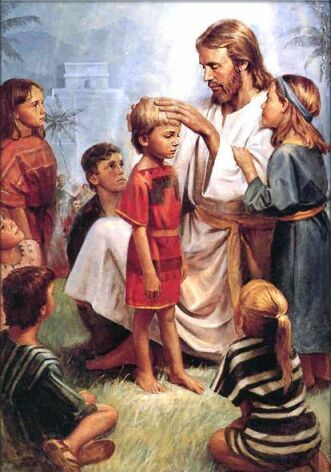 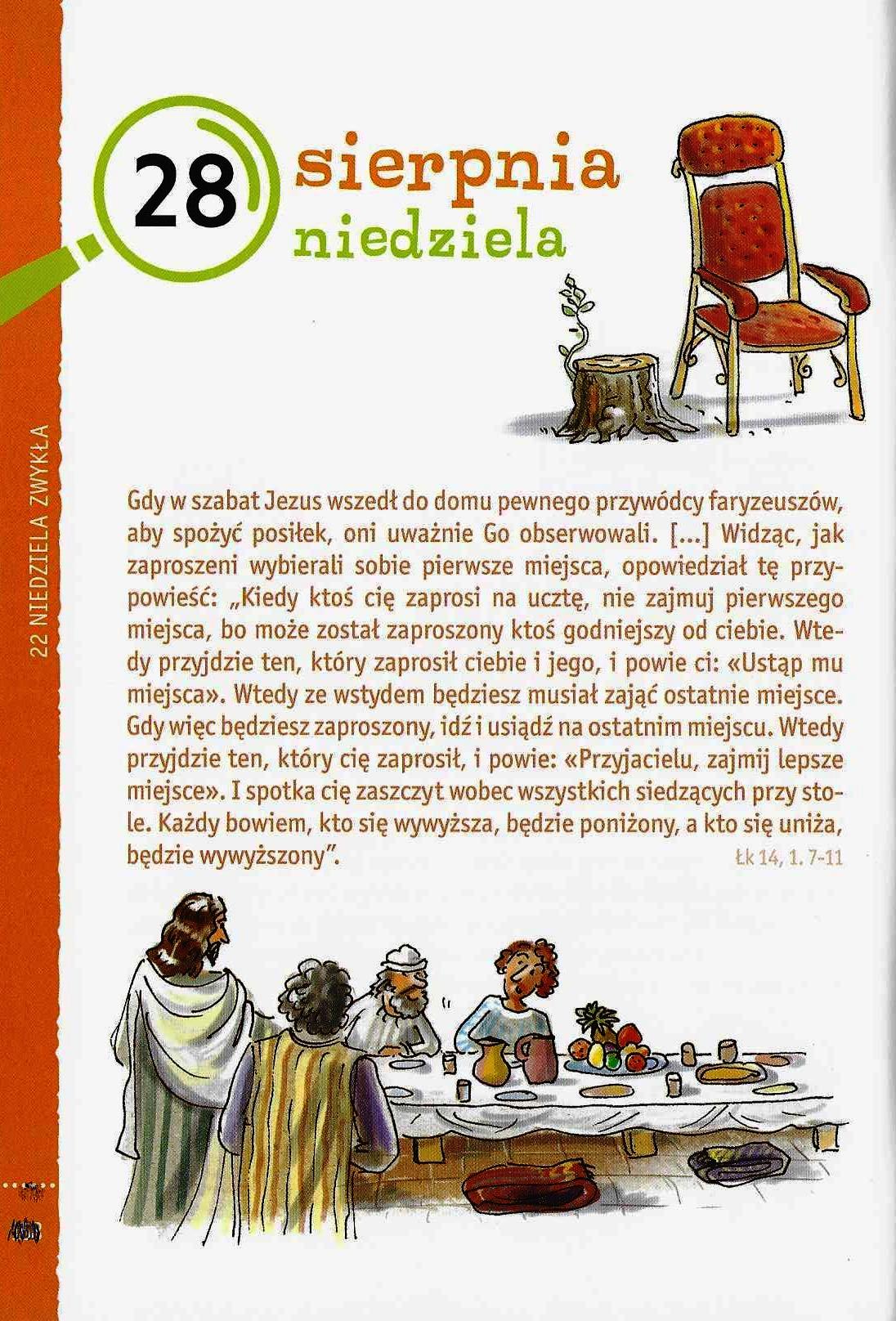 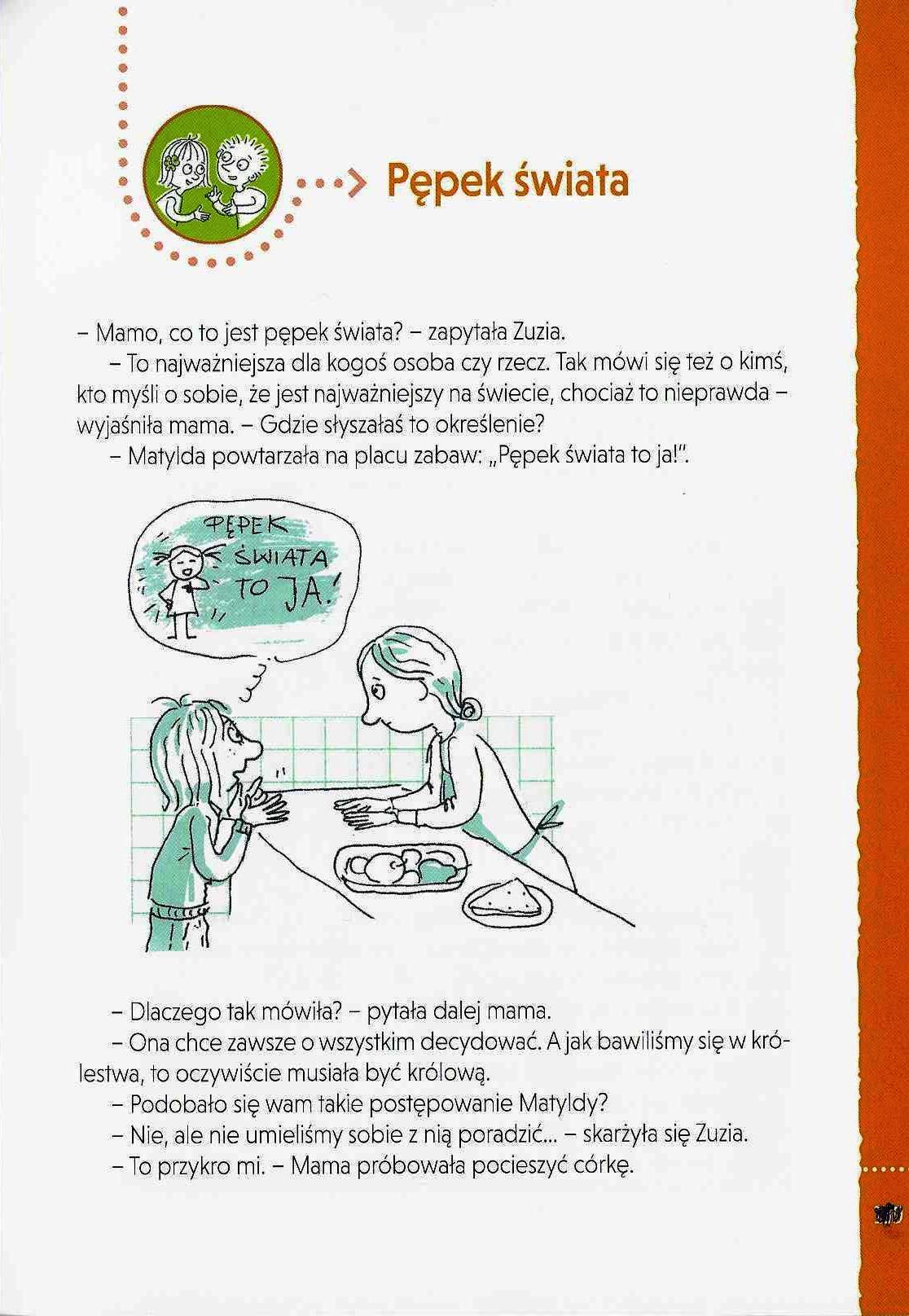 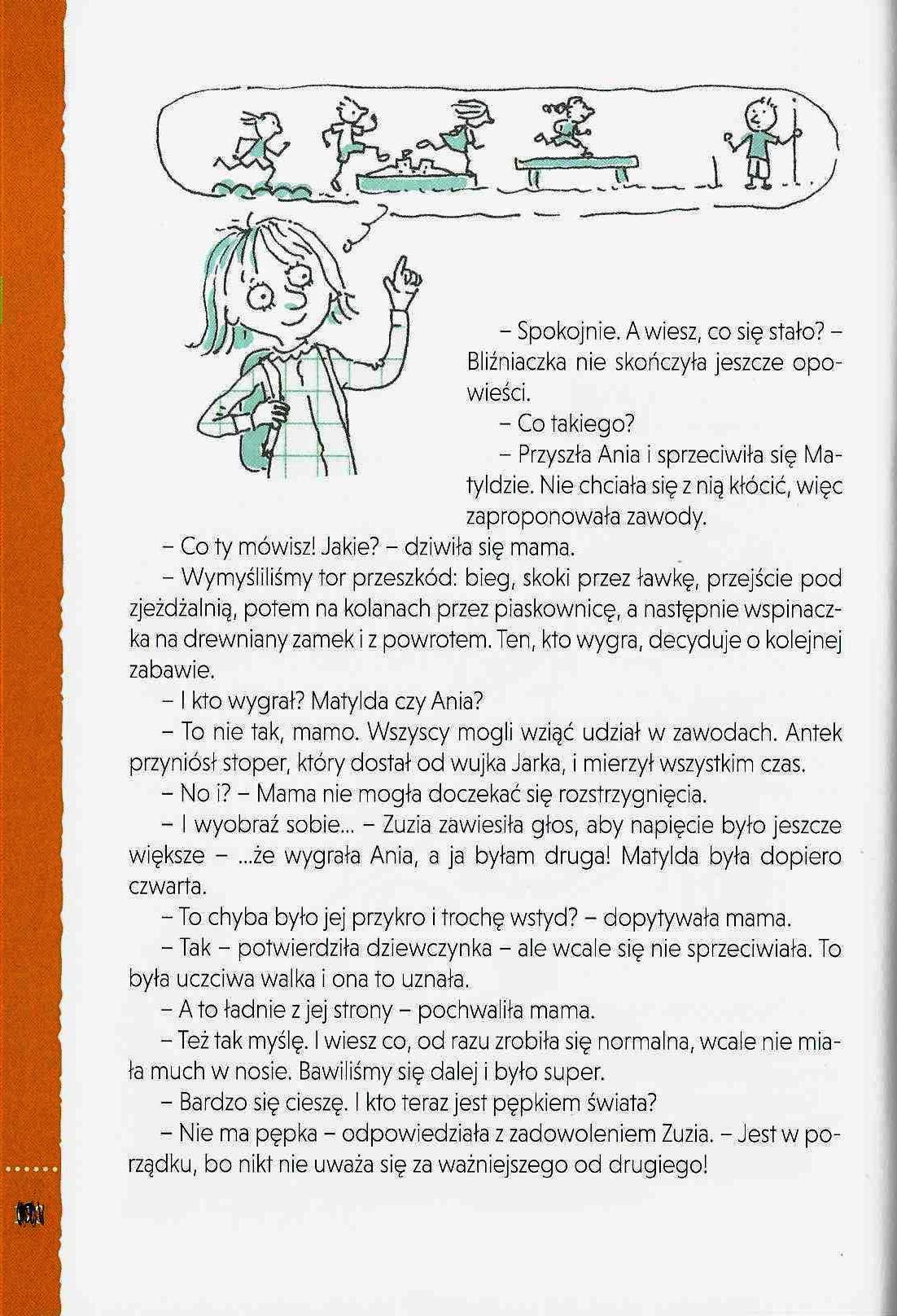 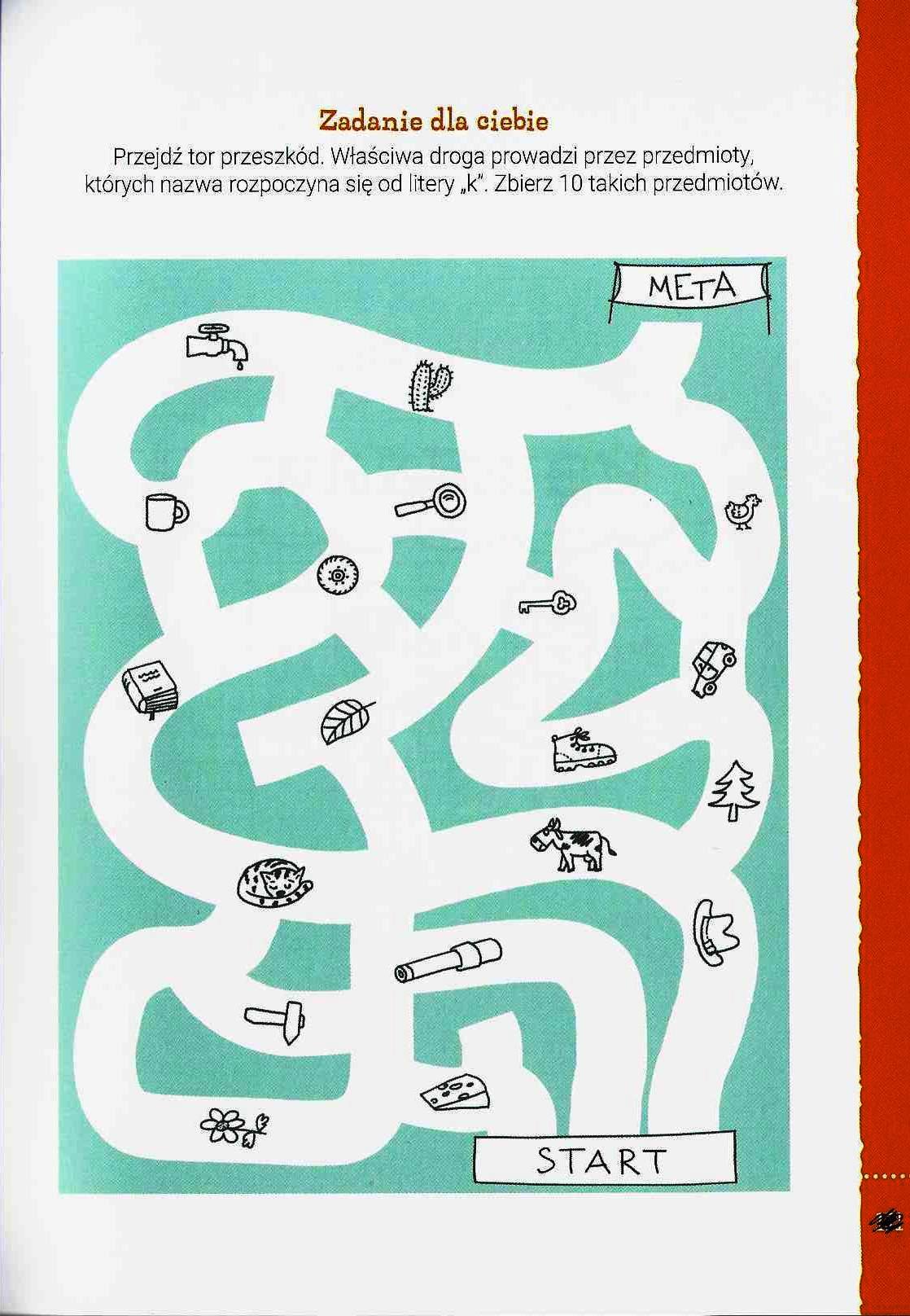 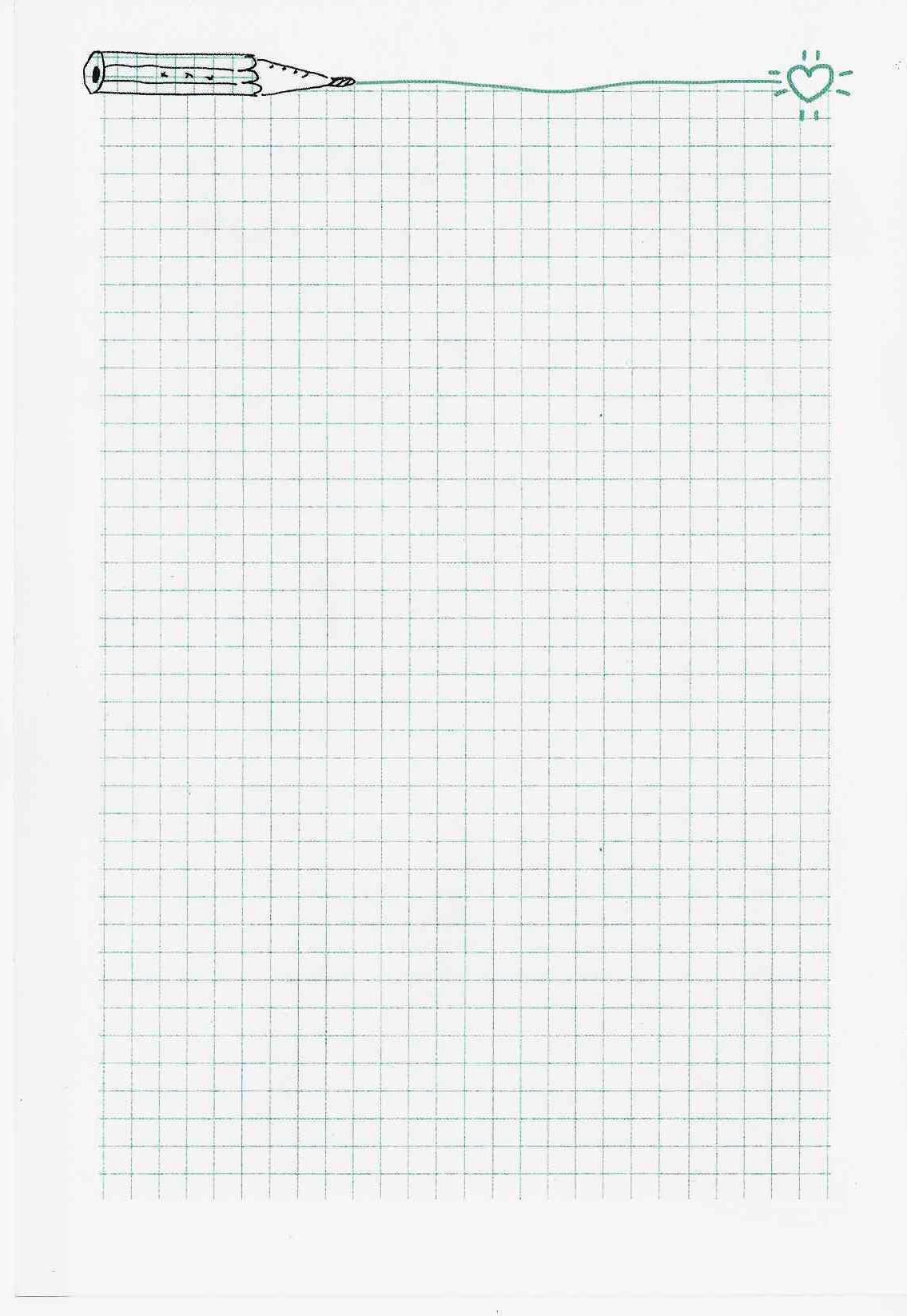 